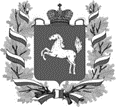 АДМИНИСТРАЦИЯ ТОМСКОЙ ОБЛАСТИПОСТАНОВЛЕНИЕОб утверждении положения о региональном государственном надзоре в области защиты населения и территорий Томской области от чрезвычайных ситуаций______________                                                                                                                 №_____В соответствии с Федеральным законом от 31 июля 2020 года № 248-ФЗ 
«О государственном контроле (надзоре) и муниципальном контроле в Российской Федерации» Федеральным законом от 21 декабря 1994 года № 68-ФЗ «О защите населения и территорий от чрезвычайных ситуаций природного и техногенного характера» постановляю:1. Утвердить положение о региональном государственном надзоре в области защиты населения и территорий от чрезвычайных ситуаций, согласно приложению к настоящему постановлению.2. Признать утратившими силу следующие постановления Администрации Томской области:от 22.11.2016 № 366а «Об утверждении Порядка организации регионального государственного надзора в области защиты населения и территории Томской области от чрезвычайных ситуаций регионального, межмуниципального и муниципального характера» («Собрание законодательства Томской области», 15.12.2016, № 12/1(160));от 29.10.2018 № 420а «О внесении изменений в постановление Администрации Томской области от 22.11.2016 № 366а» («Собрание законодательства Томской области», 15.11.2018, № 11/1(206);от 18.01.2019 № 15а «О внесении изменений в постановление Администрации Томской области от 22.11.2016 № 366а» («Собрание законодательства Томской области», 31.01.2019, № 1/2(211);от 15.11.2019 № 412а «О внесении изменения в постановление Администрации Томской области от 22.11.2016 № 366а» («Собрание законодательства Томской области», 16.12.2019, № 12/1(232).3. Контроль за исполнением настоящего постановления возложить на заместителя Губернатора Томской области по вопросам безопасности.                                                                                                                                    С.А. Жвачкин           Утвержденопостановлением Администрации Томской области от ____ № ____Положение о региональном государственном надзоре в области защиты населения и территории Томской области от чрезвычайных ситуаций 1. Общие положения1. Настоящее Положение о региональном государственном надзоре в области защиты населения и территории Томской области от чрезвычайных ситуаций устанавливает порядок организации и осуществления регионального государственного надзора в области защиты населения и территории Томской области от чрезвычайных ситуаций (далее - региональный государственный надзор).2. Предметом регионального государственного надзора служит соблюдение организациями и гражданами обязательных требований в области защиты населения и территорий от чрезвычайных ситуаций, установленных Федеральным законом от 21 декабря 1994 года № 68-ФЗ «О защите населения и территорий от чрезвычайных ситуаций природного и техногенного характера» и принимаемыми в соответствии с ним иными нормативными правовыми актами Российской Федерации, законами и иными нормативными правовыми актами субъектов Российской Федерации.3. Региональный государственный надзор организуется и осуществляется Департаментом защиты населения и территории Томской области (далее - Департамент) в соответствии с настоящим Положением и с учетом требований, установленных Федеральным законом от 31 июля 2020 года № 248-ФЗ «О государственном контроле (надзоре) и муниципальном контроле в Российской Федерации» (далее – Федеральный закон № 248-ФЗ). 4. От имени Департамента региональный государственный надзор осуществляют следующие должностные лица (далее - уполномоченные должностные лица Департамента):а) начальник департамента - главный государственный инспектор по надзору в области защиты от ЧС;б) председатель комитета - старший государственный инспектор по надзору в области защиты от ЧС;в) консультант - государственный инспектор по надзору в области защиты от ЧС.5. Уполномоченные должностные лица Департамента в порядке, установленном законодательством Российской Федерации, в пределах своих полномочий осуществляют:а) организацию и проведение проверок выполнения субъектами надзора обязательных требований;б) взаимодействие с федеральными органами исполнительной власти, исполнительными органами государственной власти Томской области, органами местного самоуправления муниципальных образований Томской области, общественными объединениями и организациями по вопросам обеспечения выполнения обязательных требований;в) производство по делам об административных правонарушениях;г) рассмотрение обращений и жалоб организаций и граждан по вопросам обеспечения выполнения обязательных требований.6. Уполномоченные должностные лица Департамента имеют право:а) беспрепятственно при предъявлении служебного удостоверения и заверенной в установленном порядке копии решения о проведении проверки посещать территории, здания, строения, сооружения и помещения, используемые при осуществлении деятельности субъектов надзора, в отношении которых проводится проверка, а также проводить их обследование;б) запрашивать у субъектов надзора документы и информацию, необходимые для организации и проведения проверок, если указанные документы и информация относятся к предмету проверки;в) выдавать субъектам надзора обязательные для исполнения предписания об устранении нарушений в части выполнения обязательных требований.7. Обжалование действий (бездействия) и решений Департамента и его должностных лиц осуществляется в соответствии с законодательством.8. Региональный государственный надзор осуществляется посредством проведения плановых контрольных (надзорных) мероприятий на основании плана проведения плановых контрольных (надзорных) мероприятий на очередной календарный год, сформированного Департаментом и согласованного с органами прокуратуры.9. В план плановых контрольных (надзорных) мероприятий, указанных в пункте 8 настоящего Положения, включаются следующие виды плановых контрольных (надзорных) мероприятий:а) документарная проверка;б) выездная проверка.10. Региональный государственный надзор осуществляется посредством проведения плановых и внеплановых контрольных (надзорных) мероприятий.2. Управление рисками причинения вреда (ущерба)охраняемым законом ценностям при осуществлении вида контроля11. Контрольный (надзорный) орган для целей управления рисками причинения вреда (ущерба) при осуществлении регионального государственного контроля (надзора) относит деятельность юридических лиц, индивидуальных предпринимателей, эксплуатирующих опасные производственные объекты 3 класса опасности, к одной из следующих категорий риска причинения вреда (ущерба) (далее – категории риска):1) высокий риск;2) значительный;3) средний риск;4) низкий риск.12. Критерием отнесения деятельности юридических лиц, индивидуальных предпринимателей, эксплуатирующих опасные производственные объекты 3 класса опасности, установленного в соответствии с Федеральным законом от 21 июля 1997 года    № 116-ФЗ «О промышленной безопасности опасных производственных объектов», к классам (категориям) опасности служат статистические данные о наличии произошедших аварий или чрезвычайных ситуаций на таких объектах за последние 5 лет:2 аварии или чрезвычайные ситуации – высокий риск;1 авария или чрезвычайная ситуация – значительный риск;отсутствие нарушений и аварий – средний риск;отсутствие нарушений с момента действия организации – низкий риск.Проверки в отношении юридического лица, индивидуального предпринимателя проводятся со следующей периодичностью:1) для категории высокого риска –одно контрольное (надзорное) мероприятие в два года;2) для категории значительного риска - одно контрольное (надзорное) мероприятие в два года;3) для категории среднего риска –одно контрольное (надзорное) мероприятие в три года.Для категории низкого риска плановые проверки не проводятся.3. Профилактика рисков причинения вреда (ущерба) охраняемым законом ценностям.Контрольный (надзорный) орган при осуществлении регионального государственного контроля (надзора) проводит следующие профилактические мероприятия:1) информирование:контрольный (надзорный) орган осуществляет информирование субъектов надзора по вопросам соблюдения обязательных требований в соответствии со статьей 46 Федерального закона № 248-ФЗ;2) обобщение правоприменительной практики:а) ежегодно контрольным (надзорным) органом проводится обобщение правоприменительной практики, по итогам которого в порядке, установленном статьей 47 Федерального закона № 248-ФЗ, утверждается доклад, содержащий результаты обобщения правоприменительной практики по региональному государственному контролю (далее – доклад о правоприменительной практике);б) обобщение практики осуществления регионального государственного надзора и размещение на официальной странице Департамента в информационно-телекоммуникационной сети «Интернет» соответствующих обобщений, в том числе с указанием наиболее часто встречающихся случаев нарушений обязательных требований с рекомендациями в отношении мер, которые должны приниматься органами местного самоуправления, юридическими лицами, индивидуальными предпринимателями в целях недопущения таких нарушений, обеспечивается не позднее 1 февраля года, следующего за отчетным;3) меры стимулирования добросовестности:меры стимулирования добросовестности осуществляются должностным лицом контрольного (надзорного) органа в соответствии со статьей 48 Федерального закона             № 248-ФЗ путем проведения мероприятий, направленных на нематериальное поощрение добросовестных контролируемых лиц4) объявление предостережения:а) при наличии у контрольного (надзорного) органа сведений о готовящихся или возможных нарушениях обязательных требований орган объявляет юридическому лицу, индивидуальному предпринимателю, эксплуатирующим опасные производственные объекты 3 класса опасности, предостережение о недопустимости нарушения обязательных требований (далее – предостережение) и предлагает принять меры по обеспечению соблюдения обязательных требований;б) предостережение объявляется и направляется в порядке, предусмотренном Федеральным законом № 248-ФЗ и по форме, установленной приказом Минэкономразвития России от 31.03.2021 № 151 «О типовых формах документов, используемых контрольным (надзорным) органом». 5) консультирование:консультирование контролируемых лиц осуществляется должностным лицом контрольного (надзорного) органа в соответствии со статьей 50 Федерального закона             № 248-ФЗ в письменной форме при их письменном обращении, в устной форме по телефону, посредством видео-конференц-связи, на личном приеме у уполномоченного должностного лица Департамента;должностные лица контрольного (надзорного) органа предоставляют консультирование по следующим вопросам: а) профилактика рисков нарушения обязательных требований;б) соблюдение обязательных требований в области защиты населения и территории от чрезвычайных ситуаций;в) порядок осуществления регионального государственного контроля (надзора);г) порядок обжалования решений контрольного (надзорного) органа;д) иные вопросы, касающиеся осуществления регионального государственного контроля (надзора).6) самообследование:самообследование контролируемыми лицами осуществляется в соответствии со статьей 51 Федерального закона № 248-ФЗ в автоматизированном режиме с использованием одного из способов, указанных на официальном сайте контрольного (надзорного) органа в сети «Интернет».7) профилактический визит:профилактический визит проводится уполномоченным должностным лицом Департамента в соответствии со статьей 52 Федерального закона № 248-ФЗ в форме профилактической беседы по месту осуществления деятельности контролируемого лица либо путем использования видео-конференц-связи.4. Осуществление государственного надзора13. Плановые контрольные (надзорные) мероприятия проводятся на основании плана проведения плановых контрольных (надзорных) мероприятий на очередной календарный год, согласованного с органами прокуратуры, который утверждается руководителем контрольного (надзорного) органа.14. Формирование ежегодного плана контрольных (надзорных) мероприятий, его согласования с органами прокуратуры, включения в него и исключения из него контрольных (надзорных) мероприятий в течение года осуществляется в соответствии с порядком, утвержденным постановлением Правительства Российской Федерации от 31.12.2020 № 2428 «О порядке формирования плана проведения плановых контрольных (надзорных) мероприятий на очередной календарный год, его согласования с органами прокуратуры, включения в него и исключения из него контрольных (надзорных) мероприятий в течение года».15. Для проведения контрольного (надзорного) мероприятия принимается решение контрольного (надзорного) органа.В решении о проведении контрольного (надзорного) мероприятия должна содержаться информация, предусмотренная частью 1 статьи 64 Федерального закона             № 248-ФЗ. 16. Региональный государственный надзор осуществляется посредством проведения следующих контрольных (надзорных) мероприятий: 1) инспекционный визит;инспекционный визит проводится уполномоченным должностным лицом Департамента в соответствии со статьей 70 Федерального закона № 248-ФЗ путем взаимодействия с юридическим лицом, индивидуальным предпринимателем, эксплуатирующим опасные производственные объекты 3 класса опасности.2) рейдовый осмотр:рейдовый осмотр проводится уполномоченным должностным лицом Департамента в соответствии со статьей 71 Федерального закона № 248-ФЗ в целях оценки соблюдения обязательных требований юридическими лицами, индивидуальными предпринимателями, эксплуатирующими опасные производственные объекты 3 класса опасности.3) документарная проверка:в ходе документарной проверки могут совершаться следующие контрольные (надзорные) действия:а) получение письменных объяснений;б) истребование документов;в) в случае если достоверность сведений, содержащихся в документах, имеющихся в распоряжении контрольного (надзорного) органа, вызывает обоснованные сомнения либо эти сведения не позволяют оценить исполнение субъектом надзора обязательных требований, контрольный (надзорный) орган направляет в адрес субъекта надзора требование представить иные необходимые для рассмотрения в ходе документарной проверки документы. В течение десяти рабочих дней со дня получения данного требования контролируемое лицо обязано направить в контрольный (надзорный) орган указанные в требовании документы;г) в случае, если в ходе документарной проверки выявлены ошибки и (или) противоречия в представленных субъектом надзора документах либо выявлено несоответствие сведений, содержащихся в этих документах, сведениям, содержащимся в имеющихся у контрольного (надзорного) органа документах и (или) полученным при осуществлении регионального государственного контроля (надзора), информация об ошибках, о противоречиях и несоответствии сведений направляется контролируемому лицу с требованием представить в течение десяти рабочих дней необходимые пояснения. д) субъект надзора, представляющий в контрольный (надзорный) орган пояснения относительно выявленных ошибок и (или) противоречий в представленных документах либо относительно несоответствия сведений, содержащихся в этих документах, сведениям, содержащимся в имеющихся у контрольного (надзорного) органа документах и (или) полученным при осуществлении регионального государственного контроля (надзора), вправе дополнительно представить в контрольный (надзорный) орган документы, подтверждающие достоверность ранее представленных документов;е) при проведении документарной проверки контрольный (надзорный) орган не вправе требовать у субъекта надзора сведения и документы, не относящиеся к предмету документарной проверки, а также сведения и документы, которые могут быть получены этим органом от иных органов;ж) срок проведения документарной проверки не может превышать десять рабочих дней. В указанный срок не включается период с момента направления контрольным (надзорным) органом субъекту надзору требования представить необходимые для рассмотрения в ходе документарной проверки документы до момента представления указанных в требовании документов в контрольный (надзорный) орган, а также период с момента направления субъекту надзору информации контрольного (надзорного) органа о выявлении ошибок и (или) противоречий в представленных субъектом надзора документах либо о несоответствии сведений, содержащихся в этих документах, сведениям, содержащимся в имеющихся у контрольного (надзорного) органа документах и (или) полученным при осуществлении регионального государственного контроля (надзора), и требования представить необходимые пояснения в письменной форме до момента представления указанных пояснений в контрольный (надзорный) орган;з) внеплановая документарная проверка проводится на основании решения руководителя органа государственного контроля (надзора) по согласованию с органами прокуратуры;и) документарная проверка проводится при наличии оснований, указанных в пунктах 1, 3-5 части 1 статьи 57 Федерального закона № 248-ФЗ;к) проведение документарной проверки, предметом которой являются сведения, составляющие государственную тайну, осуществляется по месту нахождения (осуществления деятельности) контролируемого лица (его филиалов, представительств, обособленных структурных подразделений);4) выездная проверка:в ходе выездной проверки могут совершаться следующие контрольные (надзорные) действия:а) осмотр;б) опрос;в) получение письменных объяснений;г) истребование документов;4.1) выездная проверка проводится при наличии оснований, указанных в пунктах 1, 3-5 части 1 статьи 57 Федерального закона № 248-ФЗ;4.2) срок проведения выездной проверки не может превышать десять рабочих дней; 4.3) в отношении одного субъекта малого предпринимательства общий срок взаимодействия в ходе проведения выездной проверки не может превышать пятьдесят часов для малого предприятия и пятнадцать часов для микропредприятия; 4.4) внеплановая выездная проверка проводится по согласованию с органами прокуратуры;5) наблюдение за соблюдением обязательных требований:а) наблюдение за соблюдением обязательных требований проводится без взаимодействия с субъектами надзора, в соответствии с частью 2 статьи 57, статьей 74 Федерального закона № 248-ФЗ;б) выявленные в ходе наблюдения за соблюдением обязательных требований (мониторинга безопасности) сведения о причинении вреда (ущерба) или об угрозе причинения вреда (ущерба) охраняемым законом ценностям направляются уполномоченному должностному лицу контрольного (надзорного) органа для принятия решений в соответствии со статьей 60 Федерального закона № 248-ФЗ.6) выездное обследование:а) выездное обследование проводится должностными лицами контрольного (надзорного) органа по месту нахождения (осуществления деятельности) юридических лиц, индивидуальных предпринимателей, эксплуатирующих опасные производственные объекты 3 класса опасности;б) выездное обследование проводится без информирования юридических лиц, индивидуальных предпринимателей, эксплуатирующих опасные производственные объекты 3 класса опасности;в) срок проведения выездного обследования юридических лиц, индивидуальных предпринимателей, эксплуатирующих опасные производственные объекты 3 класса опасности не может превышать один рабочий день.5. Результаты контрольного (надзорного) мероприятия17. По результатам контрольного (надзорного) мероприятия составляется акт контрольного (надзорного) мероприятия (далее – акт).18. Оформление акта производится на месте проведения контрольного (надзорного) мероприятия в день окончания проведения такого мероприятия.19. В случае, если по результатам проведения контрольного (надзорного) мероприятия выявлено нарушение обязательных требований, в акте указывается, какое именно обязательное требование нарушено, каким нормативным правовым актом и его структурной единицей оно установлено.20. Акт контрольного (надзорного) мероприятия, проведение которого было согласовано органами прокуратуры, направляется в органы прокуратуры посредством единого реестра контрольных (надзорных) мероприятий непосредственно после его оформления.21. Ознакомление субъекта надзора с актом производится в соответствии со статьей 88 Федерального закона № 248-ФЗ.22. В случае несогласия с фактами и выводами, изложенными в акте контрольного (надзорного) мероприятия, юридические лица, индивидуальные предприниматели, эксплуатирующие опасные производственные объекты 3 класса опасности, вправе направить жалобу на предписание и предостережение в контрольный (надзорный) орган в течение десяти рабочих дней со дня, когда контролируемое лицо узнало или должно было узнать о нарушении своих прав.Уполномоченное должностное лицо Департамента на рассмотрение жалобы в срок не позднее двух рабочих дней со дня регистрации жалобы принимает решение:1) о приостановлении исполнения обжалуемого решения контрольного (надзорного) органа;2) об отказе в приостановлении исполнения обжалуемого решения контрольного (надзорного) органа.Жалоба подлежит рассмотрению уполномоченным должностным лицом Департамента в течение двадцати рабочих дней со дня ее регистрации. 23. В случае отсутствия выявленных нарушений обязательных требований при ‎проведении контрольного (надзорного) мероприятия сведения об этом вносятся в единый реестр контрольных (надзорных) мероприятий.24. В случае выявления при проведении контрольного (надзорного) мероприятия нарушений субъектом надзора обязательных требований уполномоченное должностное лицо Департамента после оформления акта выдает субъекту надзора предписание об устранении выявленных нарушений обязательных требований с указанием сроков их устранения.25. Предписание об устранении выявленных нарушений обязательных требований содержит следующую информацию:1) дата и место составления предписания;2) дата и номер акта контрольного (надзорного) мероприятия, на основании которого выдается предписание;3) фамилия, имя, отчество (при наличии) и должность лица (лиц), выдавшего (выдавших) предписание;4) наименование контролируемого лица, фамилия, имя, отчество (при наличии), должность законного представителя контролируемого лица (фамилия, имя, отчество (при наличии) проверяемого индивидуального предпринимателя, физического лица или его представителя);5) содержание предписания – обязательные требования, которые нарушены;6) основание выдачи предписания – реквизиты нормативных правовых актов, которыми установлены обязательные требования, с указанием их структурных единиц (статьи, части, пункты, подпункты, абзацы);7) сроки устранения нарушения;8) сведения о вручении предписания юридическому лицу, индивидуальному предпринимателю, которым вынесено предписание, их подписи, расшифровка подписей, дата вручения либо отметка об отправлении предписания почтой.Приложение № 1 к Положению о региональном государственном надзоре в области
защиты населения и территорий от чрезвычайных ситуаций Переченьиндикативных показателей риска нарушений обязательных требований при осуществлении регионального государственного контроля (надзора) Департамент защиты населения и территории Томской областиДепартамент защиты населения и территории Томской областиДепартамент защиты населения и территории Томской областиДепартамент защиты населения и территории Томской областиДепартамент защиты населения и территории Томской областиДепартамент защиты населения и территории Томской областиДепартамент защиты населения и территории Томской областиДепартамент защиты населения и территории Томской областиДепартамент защиты населения и территории Томской областиДепартамент защиты населения и территории Томской областиДепартамент защиты населения и территории Томской областиДепартамент защиты населения и территории Томской областиДепартамент защиты населения и территории Томской областиДепартамент защиты населения и территории Томской областиДепартамент защиты населения и территории Томской областиДепартамент защиты населения и территории Томской областиРегиональный государственный надзор в области защиты населения и территории Томской области от чрезвычайных ситуаций регионального, межмуниципального и муниципального характераРегиональный государственный надзор в области защиты населения и территории Томской области от чрезвычайных ситуаций регионального, межмуниципального и муниципального характераРегиональный государственный надзор в области защиты населения и территории Томской области от чрезвычайных ситуаций регионального, межмуниципального и муниципального характераРегиональный государственный надзор в области защиты населения и территории Томской области от чрезвычайных ситуаций регионального, межмуниципального и муниципального характераРегиональный государственный надзор в области защиты населения и территории Томской области от чрезвычайных ситуаций регионального, межмуниципального и муниципального характераРегиональный государственный надзор в области защиты населения и территории Томской области от чрезвычайных ситуаций регионального, межмуниципального и муниципального характераРегиональный государственный надзор в области защиты населения и территории Томской области от чрезвычайных ситуаций регионального, межмуниципального и муниципального характераРегиональный государственный надзор в области защиты населения и территории Томской области от чрезвычайных ситуаций регионального, межмуниципального и муниципального характераРегиональный государственный надзор в области защиты населения и территории Томской области от чрезвычайных ситуаций регионального, межмуниципального и муниципального характераРегиональный государственный надзор в области защиты населения и территории Томской области от чрезвычайных ситуаций регионального, межмуниципального и муниципального характераРегиональный государственный надзор в области защиты населения и территории Томской области от чрезвычайных ситуаций регионального, межмуниципального и муниципального характераРегиональный государственный надзор в области защиты населения и территории Томской области от чрезвычайных ситуаций регионального, межмуниципального и муниципального характераРегиональный государственный надзор в области защиты населения и территории Томской области от чрезвычайных ситуаций регионального, межмуниципального и муниципального характераРегиональный государственный надзор в области защиты населения и территории Томской области от чрезвычайных ситуаций регионального, межмуниципального и муниципального характераРегиональный государственный надзор в области защиты населения и территории Томской области от чрезвычайных ситуаций регионального, межмуниципального и муниципального характераРегиональный государственный надзор в области защиты населения и территории Томской области от чрезвычайных ситуаций регионального, межмуниципального и муниципального характераВыполнение органами местного самоуправления, а также юридическими лицами, их руководителями и иными должностными лицами, индивидуальными предпринимателями, их уполномоченными представителями мероприятий по предупреждению чрезвычайных ситуаций и готовности должностных лиц, сил и средств к действиям в случае их возникновения, готовности к защите населения, материальных и культурных ценностей на территории Томской области от опасностей, возникающих при чрезвычайных ситуациях и снижению их последствийВыполнение органами местного самоуправления, а также юридическими лицами, их руководителями и иными должностными лицами, индивидуальными предпринимателями, их уполномоченными представителями мероприятий по предупреждению чрезвычайных ситуаций и готовности должностных лиц, сил и средств к действиям в случае их возникновения, готовности к защите населения, материальных и культурных ценностей на территории Томской области от опасностей, возникающих при чрезвычайных ситуациях и снижению их последствийВыполнение органами местного самоуправления, а также юридическими лицами, их руководителями и иными должностными лицами, индивидуальными предпринимателями, их уполномоченными представителями мероприятий по предупреждению чрезвычайных ситуаций и готовности должностных лиц, сил и средств к действиям в случае их возникновения, готовности к защите населения, материальных и культурных ценностей на территории Томской области от опасностей, возникающих при чрезвычайных ситуациях и снижению их последствийВыполнение органами местного самоуправления, а также юридическими лицами, их руководителями и иными должностными лицами, индивидуальными предпринимателями, их уполномоченными представителями мероприятий по предупреждению чрезвычайных ситуаций и готовности должностных лиц, сил и средств к действиям в случае их возникновения, готовности к защите населения, материальных и культурных ценностей на территории Томской области от опасностей, возникающих при чрезвычайных ситуациях и снижению их последствийВыполнение органами местного самоуправления, а также юридическими лицами, их руководителями и иными должностными лицами, индивидуальными предпринимателями, их уполномоченными представителями мероприятий по предупреждению чрезвычайных ситуаций и готовности должностных лиц, сил и средств к действиям в случае их возникновения, готовности к защите населения, материальных и культурных ценностей на территории Томской области от опасностей, возникающих при чрезвычайных ситуациях и снижению их последствийВыполнение органами местного самоуправления, а также юридическими лицами, их руководителями и иными должностными лицами, индивидуальными предпринимателями, их уполномоченными представителями мероприятий по предупреждению чрезвычайных ситуаций и готовности должностных лиц, сил и средств к действиям в случае их возникновения, готовности к защите населения, материальных и культурных ценностей на территории Томской области от опасностей, возникающих при чрезвычайных ситуациях и снижению их последствийВыполнение органами местного самоуправления, а также юридическими лицами, их руководителями и иными должностными лицами, индивидуальными предпринимателями, их уполномоченными представителями мероприятий по предупреждению чрезвычайных ситуаций и готовности должностных лиц, сил и средств к действиям в случае их возникновения, готовности к защите населения, материальных и культурных ценностей на территории Томской области от опасностей, возникающих при чрезвычайных ситуациях и снижению их последствийВыполнение органами местного самоуправления, а также юридическими лицами, их руководителями и иными должностными лицами, индивидуальными предпринимателями, их уполномоченными представителями мероприятий по предупреждению чрезвычайных ситуаций и готовности должностных лиц, сил и средств к действиям в случае их возникновения, готовности к защите населения, материальных и культурных ценностей на территории Томской области от опасностей, возникающих при чрезвычайных ситуациях и снижению их последствийВыполнение органами местного самоуправления, а также юридическими лицами, их руководителями и иными должностными лицами, индивидуальными предпринимателями, их уполномоченными представителями мероприятий по предупреждению чрезвычайных ситуаций и готовности должностных лиц, сил и средств к действиям в случае их возникновения, готовности к защите населения, материальных и культурных ценностей на территории Томской области от опасностей, возникающих при чрезвычайных ситуациях и снижению их последствийВыполнение органами местного самоуправления, а также юридическими лицами, их руководителями и иными должностными лицами, индивидуальными предпринимателями, их уполномоченными представителями мероприятий по предупреждению чрезвычайных ситуаций и готовности должностных лиц, сил и средств к действиям в случае их возникновения, готовности к защите населения, материальных и культурных ценностей на территории Томской области от опасностей, возникающих при чрезвычайных ситуациях и снижению их последствийВыполнение органами местного самоуправления, а также юридическими лицами, их руководителями и иными должностными лицами, индивидуальными предпринимателями, их уполномоченными представителями мероприятий по предупреждению чрезвычайных ситуаций и готовности должностных лиц, сил и средств к действиям в случае их возникновения, готовности к защите населения, материальных и культурных ценностей на территории Томской области от опасностей, возникающих при чрезвычайных ситуациях и снижению их последствийВыполнение органами местного самоуправления, а также юридическими лицами, их руководителями и иными должностными лицами, индивидуальными предпринимателями, их уполномоченными представителями мероприятий по предупреждению чрезвычайных ситуаций и готовности должностных лиц, сил и средств к действиям в случае их возникновения, готовности к защите населения, материальных и культурных ценностей на территории Томской области от опасностей, возникающих при чрезвычайных ситуациях и снижению их последствийВыполнение органами местного самоуправления, а также юридическими лицами, их руководителями и иными должностными лицами, индивидуальными предпринимателями, их уполномоченными представителями мероприятий по предупреждению чрезвычайных ситуаций и готовности должностных лиц, сил и средств к действиям в случае их возникновения, готовности к защите населения, материальных и культурных ценностей на территории Томской области от опасностей, возникающих при чрезвычайных ситуациях и снижению их последствийВыполнение органами местного самоуправления, а также юридическими лицами, их руководителями и иными должностными лицами, индивидуальными предпринимателями, их уполномоченными представителями мероприятий по предупреждению чрезвычайных ситуаций и готовности должностных лиц, сил и средств к действиям в случае их возникновения, готовности к защите населения, материальных и культурных ценностей на территории Томской области от опасностей, возникающих при чрезвычайных ситуациях и снижению их последствийВыполнение органами местного самоуправления, а также юридическими лицами, их руководителями и иными должностными лицами, индивидуальными предпринимателями, их уполномоченными представителями мероприятий по предупреждению чрезвычайных ситуаций и готовности должностных лиц, сил и средств к действиям в случае их возникновения, готовности к защите населения, материальных и культурных ценностей на территории Томской области от опасностей, возникающих при чрезвычайных ситуациях и снижению их последствийВыполнение органами местного самоуправления, а также юридическими лицами, их руководителями и иными должностными лицами, индивидуальными предпринимателями, их уполномоченными представителями мероприятий по предупреждению чрезвычайных ситуаций и готовности должностных лиц, сил и средств к действиям в случае их возникновения, готовности к защите населения, материальных и культурных ценностей на территории Томской области от опасностей, возникающих при чрезвычайных ситуациях и снижению их последствийСоблюдение органами местного самоуправления, а также юридическими лицами, их руководителями и иными должностными лицами, индивидуальными предпринимателями, их уполномоченными представителями требований, установленных Федеральным законом от 21 декабря 1994 года № 68-ФЗ «О защите населения и территорий от чрезвычайных ситуаций природного и техногенного характера», принимаемыми в соответствии с ним другими федеральными законами и иными нормативными правовыми актами Российской Федерации, законами и иными нормативными правовыми актами Томской областиСоблюдение органами местного самоуправления, а также юридическими лицами, их руководителями и иными должностными лицами, индивидуальными предпринимателями, их уполномоченными представителями требований, установленных Федеральным законом от 21 декабря 1994 года № 68-ФЗ «О защите населения и территорий от чрезвычайных ситуаций природного и техногенного характера», принимаемыми в соответствии с ним другими федеральными законами и иными нормативными правовыми актами Российской Федерации, законами и иными нормативными правовыми актами Томской областиСоблюдение органами местного самоуправления, а также юридическими лицами, их руководителями и иными должностными лицами, индивидуальными предпринимателями, их уполномоченными представителями требований, установленных Федеральным законом от 21 декабря 1994 года № 68-ФЗ «О защите населения и территорий от чрезвычайных ситуаций природного и техногенного характера», принимаемыми в соответствии с ним другими федеральными законами и иными нормативными правовыми актами Российской Федерации, законами и иными нормативными правовыми актами Томской областиСоблюдение органами местного самоуправления, а также юридическими лицами, их руководителями и иными должностными лицами, индивидуальными предпринимателями, их уполномоченными представителями требований, установленных Федеральным законом от 21 декабря 1994 года № 68-ФЗ «О защите населения и территорий от чрезвычайных ситуаций природного и техногенного характера», принимаемыми в соответствии с ним другими федеральными законами и иными нормативными правовыми актами Российской Федерации, законами и иными нормативными правовыми актами Томской областиСоблюдение органами местного самоуправления, а также юридическими лицами, их руководителями и иными должностными лицами, индивидуальными предпринимателями, их уполномоченными представителями требований, установленных Федеральным законом от 21 декабря 1994 года № 68-ФЗ «О защите населения и территорий от чрезвычайных ситуаций природного и техногенного характера», принимаемыми в соответствии с ним другими федеральными законами и иными нормативными правовыми актами Российской Федерации, законами и иными нормативными правовыми актами Томской областиСоблюдение органами местного самоуправления, а также юридическими лицами, их руководителями и иными должностными лицами, индивидуальными предпринимателями, их уполномоченными представителями требований, установленных Федеральным законом от 21 декабря 1994 года № 68-ФЗ «О защите населения и территорий от чрезвычайных ситуаций природного и техногенного характера», принимаемыми в соответствии с ним другими федеральными законами и иными нормативными правовыми актами Российской Федерации, законами и иными нормативными правовыми актами Томской областиСоблюдение органами местного самоуправления, а также юридическими лицами, их руководителями и иными должностными лицами, индивидуальными предпринимателями, их уполномоченными представителями требований, установленных Федеральным законом от 21 декабря 1994 года № 68-ФЗ «О защите населения и территорий от чрезвычайных ситуаций природного и техногенного характера», принимаемыми в соответствии с ним другими федеральными законами и иными нормативными правовыми актами Российской Федерации, законами и иными нормативными правовыми актами Томской областиСоблюдение органами местного самоуправления, а также юридическими лицами, их руководителями и иными должностными лицами, индивидуальными предпринимателями, их уполномоченными представителями требований, установленных Федеральным законом от 21 декабря 1994 года № 68-ФЗ «О защите населения и территорий от чрезвычайных ситуаций природного и техногенного характера», принимаемыми в соответствии с ним другими федеральными законами и иными нормативными правовыми актами Российской Федерации, законами и иными нормативными правовыми актами Томской областиСоблюдение органами местного самоуправления, а также юридическими лицами, их руководителями и иными должностными лицами, индивидуальными предпринимателями, их уполномоченными представителями требований, установленных Федеральным законом от 21 декабря 1994 года № 68-ФЗ «О защите населения и территорий от чрезвычайных ситуаций природного и техногенного характера», принимаемыми в соответствии с ним другими федеральными законами и иными нормативными правовыми актами Российской Федерации, законами и иными нормативными правовыми актами Томской областиСоблюдение органами местного самоуправления, а также юридическими лицами, их руководителями и иными должностными лицами, индивидуальными предпринимателями, их уполномоченными представителями требований, установленных Федеральным законом от 21 декабря 1994 года № 68-ФЗ «О защите населения и территорий от чрезвычайных ситуаций природного и техногенного характера», принимаемыми в соответствии с ним другими федеральными законами и иными нормативными правовыми актами Российской Федерации, законами и иными нормативными правовыми актами Томской областиСоблюдение органами местного самоуправления, а также юридическими лицами, их руководителями и иными должностными лицами, индивидуальными предпринимателями, их уполномоченными представителями требований, установленных Федеральным законом от 21 декабря 1994 года № 68-ФЗ «О защите населения и территорий от чрезвычайных ситуаций природного и техногенного характера», принимаемыми в соответствии с ним другими федеральными законами и иными нормативными правовыми актами Российской Федерации, законами и иными нормативными правовыми актами Томской областиСоблюдение органами местного самоуправления, а также юридическими лицами, их руководителями и иными должностными лицами, индивидуальными предпринимателями, их уполномоченными представителями требований, установленных Федеральным законом от 21 декабря 1994 года № 68-ФЗ «О защите населения и территорий от чрезвычайных ситуаций природного и техногенного характера», принимаемыми в соответствии с ним другими федеральными законами и иными нормативными правовыми актами Российской Федерации, законами и иными нормативными правовыми актами Томской областиСоблюдение органами местного самоуправления, а также юридическими лицами, их руководителями и иными должностными лицами, индивидуальными предпринимателями, их уполномоченными представителями требований, установленных Федеральным законом от 21 декабря 1994 года № 68-ФЗ «О защите населения и территорий от чрезвычайных ситуаций природного и техногенного характера», принимаемыми в соответствии с ним другими федеральными законами и иными нормативными правовыми актами Российской Федерации, законами и иными нормативными правовыми актами Томской областиСоблюдение органами местного самоуправления, а также юридическими лицами, их руководителями и иными должностными лицами, индивидуальными предпринимателями, их уполномоченными представителями требований, установленных Федеральным законом от 21 декабря 1994 года № 68-ФЗ «О защите населения и территорий от чрезвычайных ситуаций природного и техногенного характера», принимаемыми в соответствии с ним другими федеральными законами и иными нормативными правовыми актами Российской Федерации, законами и иными нормативными правовыми актами Томской областиСоблюдение органами местного самоуправления, а также юридическими лицами, их руководителями и иными должностными лицами, индивидуальными предпринимателями, их уполномоченными представителями требований, установленных Федеральным законом от 21 декабря 1994 года № 68-ФЗ «О защите населения и территорий от чрезвычайных ситуаций природного и техногенного характера», принимаемыми в соответствии с ним другими федеральными законами и иными нормативными правовыми актами Российской Федерации, законами и иными нормативными правовыми актами Томской областиСоблюдение органами местного самоуправления, а также юридическими лицами, их руководителями и иными должностными лицами, индивидуальными предпринимателями, их уполномоченными представителями требований, установленных Федеральным законом от 21 декабря 1994 года № 68-ФЗ «О защите населения и территорий от чрезвычайных ситуаций природного и техногенного характера», принимаемыми в соответствии с ним другими федеральными законами и иными нормативными правовыми актами Российской Федерации, законами и иными нормативными правовыми актами Томской областиНомер (индекс) показа-теляНаименованиепоказателяФормула расчетаФормула расчетаФормула расчетаКомментарии (интерпретация значений)Комментарии (интерпретация значений)Комментарии (интерпретация значений)Базовое значение показа-теляМеждународные сопоставления показателей  Международные сопоставления показателей  Международные сопоставления показателей  Целевые значения показателей  Целевые значения показателей  Источник данных для определения значения показателяСведения о документах стратегичес-кого планирова-ния, содержащих показатель (при его наличии)Индикативные показателиИндикативные показателиИндикативные показателиИндикативные показателиИндикативные показателиИндикативные показателиИндикативные показателиИндикативные показателиИндикативные показателиИндикативные показателиИндикативные показателиИндикативные показателиИндикативные показателиИндикативные показателиИндикативные показателиИндикативные показателиПоказатели эффективности, отражающие уровень безопасности охраняемых законом ценностей, выражающийся в минимизации причинения им вреда (ущерба), с учетом задействованных трудовых, материальных и финансовых ресурсов и административных и финансовых издержек подконтрольных субъектов, при осуществлении в отношении них контрольно-надзорных мероприятийПоказатели эффективности, отражающие уровень безопасности охраняемых законом ценностей, выражающийся в минимизации причинения им вреда (ущерба), с учетом задействованных трудовых, материальных и финансовых ресурсов и административных и финансовых издержек подконтрольных субъектов, при осуществлении в отношении них контрольно-надзорных мероприятийПоказатели эффективности, отражающие уровень безопасности охраняемых законом ценностей, выражающийся в минимизации причинения им вреда (ущерба), с учетом задействованных трудовых, материальных и финансовых ресурсов и административных и финансовых издержек подконтрольных субъектов, при осуществлении в отношении них контрольно-надзорных мероприятийПоказатели эффективности, отражающие уровень безопасности охраняемых законом ценностей, выражающийся в минимизации причинения им вреда (ущерба), с учетом задействованных трудовых, материальных и финансовых ресурсов и административных и финансовых издержек подконтрольных субъектов, при осуществлении в отношении них контрольно-надзорных мероприятийПоказатели эффективности, отражающие уровень безопасности охраняемых законом ценностей, выражающийся в минимизации причинения им вреда (ущерба), с учетом задействованных трудовых, материальных и финансовых ресурсов и административных и финансовых издержек подконтрольных субъектов, при осуществлении в отношении них контрольно-надзорных мероприятийПоказатели эффективности, отражающие уровень безопасности охраняемых законом ценностей, выражающийся в минимизации причинения им вреда (ущерба), с учетом задействованных трудовых, материальных и финансовых ресурсов и административных и финансовых издержек подконтрольных субъектов, при осуществлении в отношении них контрольно-надзорных мероприятийПоказатели эффективности, отражающие уровень безопасности охраняемых законом ценностей, выражающийся в минимизации причинения им вреда (ущерба), с учетом задействованных трудовых, материальных и финансовых ресурсов и административных и финансовых издержек подконтрольных субъектов, при осуществлении в отношении них контрольно-надзорных мероприятийПоказатели эффективности, отражающие уровень безопасности охраняемых законом ценностей, выражающийся в минимизации причинения им вреда (ущерба), с учетом задействованных трудовых, материальных и финансовых ресурсов и административных и финансовых издержек подконтрольных субъектов, при осуществлении в отношении них контрольно-надзорных мероприятийПоказатели эффективности, отражающие уровень безопасности охраняемых законом ценностей, выражающийся в минимизации причинения им вреда (ущерба), с учетом задействованных трудовых, материальных и финансовых ресурсов и административных и финансовых издержек подконтрольных субъектов, при осуществлении в отношении них контрольно-надзорных мероприятийПоказатели эффективности, отражающие уровень безопасности охраняемых законом ценностей, выражающийся в минимизации причинения им вреда (ущерба), с учетом задействованных трудовых, материальных и финансовых ресурсов и административных и финансовых издержек подконтрольных субъектов, при осуществлении в отношении них контрольно-надзорных мероприятийПоказатели эффективности, отражающие уровень безопасности охраняемых законом ценностей, выражающийся в минимизации причинения им вреда (ущерба), с учетом задействованных трудовых, материальных и финансовых ресурсов и административных и финансовых издержек подконтрольных субъектов, при осуществлении в отношении них контрольно-надзорных мероприятийПоказатели эффективности, отражающие уровень безопасности охраняемых законом ценностей, выражающийся в минимизации причинения им вреда (ущерба), с учетом задействованных трудовых, материальных и финансовых ресурсов и административных и финансовых издержек подконтрольных субъектов, при осуществлении в отношении них контрольно-надзорных мероприятийПоказатели эффективности, отражающие уровень безопасности охраняемых законом ценностей, выражающийся в минимизации причинения им вреда (ущерба), с учетом задействованных трудовых, материальных и финансовых ресурсов и административных и финансовых издержек подконтрольных субъектов, при осуществлении в отношении них контрольно-надзорных мероприятийПоказатели эффективности, отражающие уровень безопасности охраняемых законом ценностей, выражающийся в минимизации причинения им вреда (ущерба), с учетом задействованных трудовых, материальных и финансовых ресурсов и административных и финансовых издержек подконтрольных субъектов, при осуществлении в отношении них контрольно-надзорных мероприятийПоказатели эффективности, отражающие уровень безопасности охраняемых законом ценностей, выражающийся в минимизации причинения им вреда (ущерба), с учетом задействованных трудовых, материальных и финансовых ресурсов и административных и финансовых издержек подконтрольных субъектов, при осуществлении в отношении них контрольно-надзорных мероприятийБЭффективность контрольно-надзорной деятельностиЭффективность контрольно-надзорной деятельностиКНт – количество нарушений обязательных требований законодательства, выявленных в текущем году, КНп – количество  нарушений требований законодательства, выявленных в прошлом годуКНт – количество нарушений обязательных требований законодательства, выявленных в текущем году, КНп – количество  нарушений требований законодательства, выявленных в прошлом годуКНт – количество нарушений обязательных требований законодательства, выявленных в текущем году, КНп – количество  нарушений требований законодательства, выявленных в прошлом годуНе используютсяНе используютсяНе используютсяДокументы, полученные в результате контрольной (надзорной) деятельностиДокументы, полученные в результате контрольной (надзорной) деятельностиОтсутствуютБ.1Индикативные показатели, характеризующие различные аспекты контрольно-надзорной деятельностиИндикативные показатели, характеризующие различные аспекты контрольно-надзорной деятельностиИндикативные показатели, характеризующие различные аспекты контрольно-надзорной деятельностиИндикативные показатели, характеризующие различные аспекты контрольно-надзорной деятельностиИндикативные показатели, характеризующие различные аспекты контрольно-надзорной деятельностиИндикативные показатели, характеризующие различные аспекты контрольно-надзорной деятельностиИндикативные показатели, характеризующие различные аспекты контрольно-надзорной деятельностиИндикативные показатели, характеризующие различные аспекты контрольно-надзорной деятельностиИндикативные показатели, характеризующие различные аспекты контрольно-надзорной деятельностиИндикативные показатели, характеризующие различные аспекты контрольно-надзорной деятельностиИндикативные показатели, характеризующие различные аспекты контрольно-надзорной деятельностиИндикативные показатели, характеризующие различные аспекты контрольно-надзорной деятельностиИндикативные показатели, характеризующие различные аспекты контрольно-надзорной деятельностиИндикативные показатели, характеризующие различные аспекты контрольно-надзорной деятельностиИндикативные показатели, характеризующие различные аспекты контрольно-надзорной деятельностиВИндикативные показатели, характеризующие непосредственное состояние подконтрольной сферы, а также негативные явления, на устранение которых направлена контрольно-надзорная деятельностьИндикативные показатели, характеризующие непосредственное состояние подконтрольной сферы, а также негативные явления, на устранение которых направлена контрольно-надзорная деятельностьИндикативные показатели, характеризующие непосредственное состояние подконтрольной сферы, а также негативные явления, на устранение которых направлена контрольно-надзорная деятельностьИндикативные показатели, характеризующие непосредственное состояние подконтрольной сферы, а также негативные явления, на устранение которых направлена контрольно-надзорная деятельностьИндикативные показатели, характеризующие непосредственное состояние подконтрольной сферы, а также негативные явления, на устранение которых направлена контрольно-надзорная деятельностьИндикативные показатели, характеризующие непосредственное состояние подконтрольной сферы, а также негативные явления, на устранение которых направлена контрольно-надзорная деятельностьИндикативные показатели, характеризующие непосредственное состояние подконтрольной сферы, а также негативные явления, на устранение которых направлена контрольно-надзорная деятельностьИндикативные показатели, характеризующие непосредственное состояние подконтрольной сферы, а также негативные явления, на устранение которых направлена контрольно-надзорная деятельностьИндикативные показатели, характеризующие непосредственное состояние подконтрольной сферы, а также негативные явления, на устранение которых направлена контрольно-надзорная деятельностьИндикативные показатели, характеризующие непосредственное состояние подконтрольной сферы, а также негативные явления, на устранение которых направлена контрольно-надзорная деятельностьИндикативные показатели, характеризующие непосредственное состояние подконтрольной сферы, а также негативные явления, на устранение которых направлена контрольно-надзорная деятельностьИндикативные показатели, характеризующие непосредственное состояние подконтрольной сферы, а также негативные явления, на устранение которых направлена контрольно-надзорная деятельностьИндикативные показатели, характеризующие непосредственное состояние подконтрольной сферы, а также негативные явления, на устранение которых направлена контрольно-надзорная деятельностьИндикативные показатели, характеризующие непосредственное состояние подконтрольной сферы, а также негативные явления, на устранение которых направлена контрольно-надзорная деятельностьИндикативные показатели, характеризующие непосредственное состояние подконтрольной сферы, а также негативные явления, на устранение которых направлена контрольно-надзорная деятельностьВ.1Ко-во организаций, допустивших нарушения обязательных требований, установленных Федеральным законом № 68-ФЗ и др. НПА РФ данной областиКо-во организаций, допустивших нарушения обязательных требований, установленных Федеральным законом № 68-ФЗ и др. НПА РФ данной областиУказывается суммарное количество организаций, допустивших нарушенияЕд.Ед.Ед.Не используютсяНе используютсяНе используютсяДокументы, полученные в результате контрольной (надзорной) деятельностиДокументы, полученные в результате контрольной (надзорной) деятельностиОтсутствуютВ.1.1Общий объем причиненного ущербаОбщий объем причиненного ущербаПоказатель устанавливается в млн. руб. и является суммой всех видов ущерба за отчетный периодМлн. руб.Млн. руб.Млн. руб.Не используютсяНе используютсяНе используютсяДокументы, полученные в результате контрольной (надзорной) деятельностиДокументы, полученные в результате контрольной (надзорной) деятельностиОтсутствуютВ.1.2Общее количество пострадавших от ЧСОбщее количество пострадавших от ЧСПоказатель устанавливается в чел. и является суммой за отчетный периодЧел.Чел.Чел.Не используютсяНе используютсяНе используютсяДокументы, полученные в результате контрольной (надзорной) деятельностиДокументы, полученные в результате контрольной (надзорной) деятельностиОтсутствуютВ.1.3Общее количество погибших от ЧСОбщее количество погибших от ЧСПоказатель устанавливается в чел. и является суммой за отчетный периодЧел.Чел.Чел.Не используютсяНе используютсяНе используютсяДокументы, полученные в результате контрольной (надзорной) деятельностиДокументы, полученные в результате контрольной (надзорной) деятельностиОтсутствуютВ.1.4Индикативные показатели, характеризующие качество проводимых мероприятий в части их направленности на устранение максимального объема потенциального вреда (ущерба) охраняемым законом ценностямИндикативные показатели, характеризующие качество проводимых мероприятий в части их направленности на устранение максимального объема потенциального вреда (ущерба) охраняемым законом ценностямИндикативные показатели, характеризующие качество проводимых мероприятий в части их направленности на устранение максимального объема потенциального вреда (ущерба) охраняемым законом ценностямИндикативные показатели, характеризующие качество проводимых мероприятий в части их направленности на устранение максимального объема потенциального вреда (ущерба) охраняемым законом ценностямИндикативные показатели, характеризующие качество проводимых мероприятий в части их направленности на устранение максимального объема потенциального вреда (ущерба) охраняемым законом ценностямИндикативные показатели, характеризующие качество проводимых мероприятий в части их направленности на устранение максимального объема потенциального вреда (ущерба) охраняемым законом ценностямИндикативные показатели, характеризующие качество проводимых мероприятий в части их направленности на устранение максимального объема потенциального вреда (ущерба) охраняемым законом ценностямИндикативные показатели, характеризующие качество проводимых мероприятий в части их направленности на устранение максимального объема потенциального вреда (ущерба) охраняемым законом ценностямИндикативные показатели, характеризующие качество проводимых мероприятий в части их направленности на устранение максимального объема потенциального вреда (ущерба) охраняемым законом ценностямИндикативные показатели, характеризующие качество проводимых мероприятий в части их направленности на устранение максимального объема потенциального вреда (ущерба) охраняемым законом ценностямИндикативные показатели, характеризующие качество проводимых мероприятий в части их направленности на устранение максимального объема потенциального вреда (ущерба) охраняемым законом ценностямИндикативные показатели, характеризующие качество проводимых мероприятий в части их направленности на устранение максимального объема потенциального вреда (ущерба) охраняемым законом ценностямИндикативные показатели, характеризующие качество проводимых мероприятий в части их направленности на устранение максимального объема потенциального вреда (ущерба) охраняемым законом ценностямИндикативные показатели, характеризующие качество проводимых мероприятий в части их направленности на устранение максимального объема потенциального вреда (ущерба) охраняемым законом ценностямИндикативные показатели, характеризующие качество проводимых мероприятий в части их направленности на устранение максимального объема потенциального вреда (ущерба) охраняемым законом ценностямВ.2Количество проведенных мероприятий по контролю (плановых, внеплановых), ед.Количество проведенных мероприятий по контролю (плановых, внеплановых), ед.Указывается суммарное количество мероприятий, проведенных в отношении субъектов контрольно-надзорной деятельностиЕд.Ед.Ед.Не используютсяНе используютсяНе используютсяДанные Департамента защиты населения и территории Томской областиДанные Департамента защиты населения и территории Томской областиОтсутствуютВ.2.1Общее количество субъектов, в ходе проведения проверок в отношении, которых выявлены правонарушения, ед.Общее количество субъектов, в ходе проведения проверок в отношении, которых выявлены правонарушения, ед.Указывается суммарное количество субъектов, в ходе проведения проверок в отношении, которых выявлены правонарушенияЕд.Ед.Ед.Не используютсяНе используютсяНе используютсяДокументы, полученные в результате контрольной (надзорной) деятельностиДокументы, полученные в результате контрольной (надзорной) деятельностиОтсутствуютВ.2.2Доля субъектов, которыми были устранены нарушения, выявленные в результате проведения контрольно-надзорных мероприятий, %Доля субъектов, которыми были устранены нарушения, выявленные в результате проведения контрольно-надзорных мероприятий, %Ну – количество субъектов, которыми были устранены нарушения;Нс – количество субъектов, допустивших нарушенияНу – количество субъектов, которыми были устранены нарушения;Нс – количество субъектов, допустивших нарушенияНу – количество субъектов, которыми были устранены нарушения;Нс – количество субъектов, допустивших нарушенияНе используютсяНе используютсяНе используютсяДокументы, полученные в результате контрольной (надзорной) деятельностиДокументы, полученные в результате контрольной (надзорной) деятельностиОтсутствуютВ.2.3Доля субъектов, допустивших повторные нарушения, ставшие фактором причинения вреда (ущерба), представляющие непосредственную угрозу причинения вреда (ущерба) или являющиеся грубыми нарушениями,%Доля субъектов, допустивших повторные нарушения, ставшие фактором причинения вреда (ущерба), представляющие непосредственную угрозу причинения вреда (ущерба) или являющиеся грубыми нарушениями,%Впн – количество субъектов, допустивших повторные нарушения;Ан – количество субъектов, допустивших нарушения.Впн – количество субъектов, допустивших повторные нарушения;Ан – количество субъектов, допустивших нарушения.Впн – количество субъектов, допустивших повторные нарушения;Ан – количество субъектов, допустивших нарушения.Не используютсяНе используютсяНе используютсяДокументы, полученные в результате контрольной (надзорной) деятельностиДокументы, полученные в результате контрольной (надзорной) деятельностиОтсутствуютВ.2.4Доля заявлений (обращений) с указанием фактов нарушений, поступивших от физических и юридических лиц, сообщений органов государственной власти, местного самоуправления, средств массовой информации с указанием фактов нарушенийДоля заявлений (обращений) с указанием фактов нарушений, поступивших от физических и юридических лиц, сообщений органов государственной власти, местного самоуправления, средств массовой информации с указанием фактов нарушенийСн – количество сообщений о фактах нарушений;О – количество обращенийСн – количество сообщений о фактах нарушений;О – количество обращенийСн – количество сообщений о фактах нарушений;О – количество обращенийНе используютсяНе используютсяНе используютсяДокументы, полученные в результате контрольной (надзорной) деятельностиДокументы, полученные в результате контрольной (надзорной) деятельностиОтсутствуютВ.2.5Индикативные показатели, характеризующие параметры проведенных мероприятийИндикативные показатели, характеризующие параметры проведенных мероприятийИндикативные показатели, характеризующие параметры проведенных мероприятийИндикативные показатели, характеризующие параметры проведенных мероприятийИндикативные показатели, характеризующие параметры проведенных мероприятийИндикативные показатели, характеризующие параметры проведенных мероприятийИндикативные показатели, характеризующие параметры проведенных мероприятийИндикативные показатели, характеризующие параметры проведенных мероприятийИндикативные показатели, характеризующие параметры проведенных мероприятийИндикативные показатели, характеризующие параметры проведенных мероприятийИндикативные показатели, характеризующие параметры проведенных мероприятийИндикативные показатели, характеризующие параметры проведенных мероприятийИндикативные показатели, характеризующие параметры проведенных мероприятийИндикативные показатели, характеризующие параметры проведенных мероприятийИндикативные показатели, характеризующие параметры проведенных мероприятийВ.3ПроверкиПроверкиПроверкиПроверкиПроверкиПроверкиПроверкиПроверкиПроверкиПроверкиПроверкиПроверкиПроверкиПроверкиПроверкиВ.3.1Общее количество проверок, ед.Общее количество проверок, ед.Указывается общий суммарный показательЕд.Ед.Ед.Не используютсяНе используютсяНе используютсяДокументы, полученные в результате контрольной (надзорной) деятельностиДокументы, полученные в результате контрольной (надзорной) деятельностиОтсутствуютВ.3.1.1Общее количество плановых проверок, ед.Общее количество плановых проверок, ед.Указывается общий суммарный показательЕд.Ед.Ед.Не используютсяНе используютсяНе используютсяДокументы, полученные в результате контрольной (надзорной) деятельностиДокументы, полученные в результате контрольной (надзорной) деятельностиОтсутствуютВ.3.1.2Общее количество внеплановых проверок, ед.Общее количество внеплановых проверок, ед.Указывается общий суммарный показательЕд.Ед.Ед.Не используютсяНе используютсяНе используютсяДокументы, полученные в результате контрольной (надзорной) деятельностиДокументы, полученные в результате контрольной (надзорной) деятельностиОтсутствуютВ.3.1.3Доля плановых проверок, по результатам которых не было выявлено нарушений, с которыми связано причинение вреда (ущерба) охраняемым законом ценностям или возникновение угрозы причинения вреда (ущерба) охраняемым законом ценностям, %Доля плановых проверок, по результатам которых не было выявлено нарушений, с которыми связано причинение вреда (ущерба) охраняемым законом ценностям или возникновение угрозы причинения вреда (ущерба) охраняемым законом ценностям, %Ппп – количество плановых проверок, по результатам которых не было выявлено нарушений;Кппр – количество плановых проверок.Ппп – количество плановых проверок, по результатам которых не было выявлено нарушений;Кппр – количество плановых проверок.Ппп – количество плановых проверок, по результатам которых не было выявлено нарушений;Кппр – количество плановых проверок.Не используютсяНе используютсяНе используютсяДокументы, полученные в результате контрольной (надзорной) деятельностиДокументы, полученные в результате контрольной (надзорной) деятельностиОтсутствуютВ.3.1.4Доля внеплановых проверок, по результатам которых не было выявлено нарушений, с которыми связано причинение вреда (ущерба) охраняемым законом ценностям или возникновение угрозы причинения вреда (ущерба) охраняемым законом ценностям, %Доля внеплановых проверок, по результатам которых не было выявлено нарушений, с которыми связано причинение вреда (ущерба) охраняемым законом ценностям или возникновение угрозы причинения вреда (ущерба) охраняемым законом ценностям, %Пнп – количество внеплановых проверок, по результатам которых не было выявлено нарушений;Кнпр – количество внеплановых проверок.Пнп – количество внеплановых проверок, по результатам которых не было выявлено нарушений;Кнпр – количество внеплановых проверок.Пнп – количество внеплановых проверок, по результатам которых не было выявлено нарушений;Кнпр – количество внеплановых проверок.Не используютсяНе используютсяНе используютсяДокументы, полученные в результате контрольной (надзорной) деятельностиДокументы, полученные в результате контрольной (надзорной) деятельностиОтсутствуютВ.3.1.5Доля проверок, на результаты которых поданы жалобы, %Доля проверок, на результаты которых поданы жалобы, %Побж – количество проверок, на результаты которых поданы жалобы;Кпр – количество проверок.Побж – количество проверок, на результаты которых поданы жалобы;Кпр – количество проверок.Побж – количество проверок, на результаты которых поданы жалобы;Кпр – количество проверок.Не используютсяНе используютсяНе используютсяДокументы, полученные в результате контрольной (надзорной) деятельностиДокументы, полученные в результате контрольной (надзорной) деятельностиОтсутствуютВ.3.1.6Доля заявлений органов государственного контроля (надзора), муниципального контроля, направленных в органы прокуратуры, о согласовании проведения внеплановых выездных проверок, в согласовании которых было отказано, %Доля заявлений органов государственного контроля (надзора), муниципального контроля, направленных в органы прокуратуры, о согласовании проведения внеплановых выездных проверок, в согласовании которых было отказано, %Взо – количество заявлений, в согласовании которых было отказано;Аз – количество заявлений.Взо – количество заявлений, в согласовании которых было отказано;Аз – количество заявлений.Взо – количество заявлений, в согласовании которых было отказано;Аз – количество заявлений.Не используютсяНе используютсяНе используютсяДокументы, полученные в результате контрольной (надзорной) деятельностиДокументы, полученные в результате контрольной (надзорной) деятельностиОтсутствуютВ.3.1.7Доля проверок, результаты которых были признаны недействитель-ными, %Доля проверок, результаты которых были признаны недействитель-ными, %Rо– количество проверок, результаты которых признаны недействительными;Кпр – количество проверок.Rо– количество проверок, результаты которых признаны недействительными;Кпр – количество проверок.Rо– количество проверок, результаты которых признаны недействительными;Кпр – количество проверок.Не используютсяНе используютсяНе используютсяДокументы, полученные в результате контрольной (надзорной) деятельностиДокументы, полученные в результате контрольной (надзорной) деятельностиОтсутствуютВ.3.1.8Среднее число должностных лиц, задействованных в проведении одной проверки, ед.Среднее число должностных лиц, задействованных в проведении одной проверки, ед.Показатель рассчитывается, в том числе отдельно в отношении плановых и внеплановых проверокЕд.Ед.Ед.Не используютсяНе используютсяНе используютсяДокументы, полученные в результате контрольной (надзорной) деятельностиДокументы, полученные в результате контрольной (надзорной) деятельностиОтсутствуютВ.3.1.9Средняя продолжительность одной проверкиСредняя продолжительность одной проверкиПоказатель рассчитывается, в том числе отдельно в отношении плановых и внеплановых проверок, дн.Дн.Дн.Дн.Не используютсяНе используютсяНе используютсяДокументы, полученные в результате контрольной (надзорной) деятельностиДокументы, полученные в результате контрольной (надзорной) деятельностиОтсутствуютВ.3.1.10Производство по делам об административных правонарушенияхПроизводство по делам об административных правонарушенияхПроизводство по делам об административных правонарушенияхПроизводство по делам об административных правонарушенияхПроизводство по делам об административных правонарушенияхПроизводство по делам об административных правонарушенияхПроизводство по делам об административных правонарушенияхПроизводство по делам об административных правонарушенияхПроизводство по делам об административных правонарушенияхПроизводство по делам об административных правонарушенияхПроизводство по делам об административных правонарушенияхПроизводство по делам об административных правонарушенияхПроизводство по делам об административных правонарушенияхПроизводство по делам об административных правонарушенияхПроизводство по делам об административных правонарушенияхВ.3.2Количество выданных предписаний об административных правонарушениях, субъектам проверки, ед.Количество выданных предписаний об административных правонарушениях, субъектам проверки, ед.Указывается общий суммарный показательЕд.Ед.Ед.Не используютсяНе используютсяНе используютсяДокументы, полученные в результате контрольной (надзорной) деятельностиДокументы, полученные в результате контрольной (надзорной) деятельностиОтсутствуютВ.3.2.1Мероприятия, направленные на профилактику нарушений обязательных требований, включая предостережения о недопустимости нарушения обязательных требованийМероприятия, направленные на профилактику нарушений обязательных требований, включая предостережения о недопустимости нарушения обязательных требованийМероприятия, направленные на профилактику нарушений обязательных требований, включая предостережения о недопустимости нарушения обязательных требованийМероприятия, направленные на профилактику нарушений обязательных требований, включая предостережения о недопустимости нарушения обязательных требованийМероприятия, направленные на профилактику нарушений обязательных требований, включая предостережения о недопустимости нарушения обязательных требованийМероприятия, направленные на профилактику нарушений обязательных требований, включая предостережения о недопустимости нарушения обязательных требованийМероприятия, направленные на профилактику нарушений обязательных требований, включая предостережения о недопустимости нарушения обязательных требованийМероприятия, направленные на профилактику нарушений обязательных требований, включая предостережения о недопустимости нарушения обязательных требованийМероприятия, направленные на профилактику нарушений обязательных требований, включая предостережения о недопустимости нарушения обязательных требованийМероприятия, направленные на профилактику нарушений обязательных требований, включая предостережения о недопустимости нарушения обязательных требованийМероприятия, направленные на профилактику нарушений обязательных требований, включая предостережения о недопустимости нарушения обязательных требованийМероприятия, направленные на профилактику нарушений обязательных требований, включая предостережения о недопустимости нарушения обязательных требованийМероприятия, направленные на профилактику нарушений обязательных требований, включая предостережения о недопустимости нарушения обязательных требованийМероприятия, направленные на профилактику нарушений обязательных требований, включая предостережения о недопустимости нарушения обязательных требованийМероприятия, направленные на профилактику нарушений обязательных требований, включая предостережения о недопустимости нарушения обязательных требованийВ.3.3Количество проведенных профилактических мероприятий, ед.Количество проведенных профилактических мероприятий, ед.Показатели устанавливаются по типам проводимых профилактических мероприятийЕд.Ед.Ед.Не используютсяНе используютсяНе используютсяДокументы, полученные в результате контрольной (надзорной) деятельностиДокументы, полученные в результате контрольной (надзорной) деятельностиОтсутствуютВ.3.3.1Общее количество выданных предостережений, ед.Общее количество выданных предостережений, ед.Указывается общий суммарный показательЕд.Ед.Ед.Не используютсяНе используютсяНе используютсяДокументы, полученные в результате контрольной (надзорной) деятельностиДокументы, полученные в результате контрольной (надзорной) деятельностиОтсутствуютВ.3.3.2Количество субъектов, в отношении которых проведены профилактические мероприятияКоличество субъектов, в отношении которых проведены профилактические мероприятияУказывается общий суммарный показательЕд.Ед.Ед.Не используютсяНе используютсяНе используютсяДокументы, полученные в результате контрольной (надзорной) деятельностиДокументы, полученные в результате контрольной (надзорной) деятельностиОтсутствуютВ.3.3.3Количество субъектов, в отношении которых проведены профилактические мероприятияКоличество субъектов, в отношении которых проведены профилактические мероприятияУказывается общий суммарный показательЕд.Ед.Ед.Не используютсяНе используютсяНе используютсяДокументы, полученные в результате контрольной (надзорной) деятельностиДокументы, полученные в результате контрольной (надзорной) деятельностиОтсутствуютВ.4Индикативные показатели, характеризующие объем задействованных трудовых, материальных и финансовых ресурсовИндикативные показатели, характеризующие объем задействованных трудовых, материальных и финансовых ресурсовИндикативные показатели, характеризующие объем задействованных трудовых, материальных и финансовых ресурсовИндикативные показатели, характеризующие объем задействованных трудовых, материальных и финансовых ресурсовИндикативные показатели, характеризующие объем задействованных трудовых, материальных и финансовых ресурсовИндикативные показатели, характеризующие объем задействованных трудовых, материальных и финансовых ресурсовИндикативные показатели, характеризующие объем задействованных трудовых, материальных и финансовых ресурсовИндикативные показатели, характеризующие объем задействованных трудовых, материальных и финансовых ресурсовИндикативные показатели, характеризующие объем задействованных трудовых, материальных и финансовых ресурсовИндикативные показатели, характеризующие объем задействованных трудовых, материальных и финансовых ресурсовИндикативные показатели, характеризующие объем задействованных трудовых, материальных и финансовых ресурсовИндикативные показатели, характеризующие объем задействованных трудовых, материальных и финансовых ресурсовИндикативные показатели, характеризующие объем задействованных трудовых, материальных и финансовых ресурсовИндикативные показатели, характеризующие объем задействованных трудовых, материальных и финансовых ресурсовИндикативные показатели, характеризующие объем задействованных трудовых, материальных и финансовых ресурсовВ.4.1Количество штатных единиц, в должностные обязанности которых входит выполнение контрольно-надзорных функцийКоличество штатных единиц, в должностные обязанности которых входит выполнение контрольно-надзорных функцийУказывается общий суммарный показательЕд.Ед.Ед.Не используютсяНе используютсяНе используютсяДанные Департамента защиты населения и территории Томской областиДанные Департамента защиты населения и территории Томской областиОтсутствуютВ.4.2Количество штатных единиц, в должностные обязанности которых входит выполнение контрольно-надзорных функцийКоличество штатных единиц, в должностные обязанности которых входит выполнение контрольно-надзорных функцийУказывается общий суммарный показательЕд.Ед.Не используютсяНе используютсяНе используютсяДанные Департамента защиты населения и территории Томской областиДанные Департамента защиты населения и территории Томской областиОтсутствуют